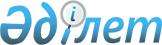 "Мемлекеттік, тіркелетін танылым белгілері мен қосымша белгілерді азаматтық және эксперименттік әуе кемелеріне салу ережесін бекіту туралы" Қазақстан Республикасы Көлік және коммуникация министрінің міндетін атқарушының 2010 жылғы 26 қазандағы № 477 бұйрығына өзгерістер мен толықтырулар енгізу туралы"Қазақстан Республикасы Индустрия және инфрақұрылымдық даму министрінің 2019 жылғы 16 шілдедегі № 511 бұйрығы. Қазақстан Республикасының Әділет министрлігінде 2019 жылғы 19 шілдеде № 19058 болып тіркелді
      ЗҚАИ-ның ескертпесі!
Осы бұйрық 01.08.2019 бастап қолданысқа енгізіледі.
      БҰЙЫРАМЫН:
      1. "Мемлекеттік, тіркелетін танылым белгілері мен қосымша белгілерді азаматтық және эксперименттік әуе кемелеріне салу ережесін бекіту туралы" Қазақстан Республикасы Көлік және коммуникация министрінің міндетін атқарушының 2010 жылғы 26 қазандағы № 477 бұйрығына (Нормативтік құқықтық актілерді мемлекеттік тіркеу тізілімінде № 6649 болып тіркелген, "Егемен Қазақстан" газетінің 2010 жылғы 15 желтоқсандағы № 339-340 (26400-26401) санында жарияланған) мынадай өзгерістер мен толықтырулар енгізілсін:
      көрсетілген бұйрықпен бекітілген Мемлекеттік, тіркелетін танылым белгілері мен қосымша белгілерді азаматтық және эксперименттік әуе кемелеріне салу ережесінде:
      4-тармақ мынадай редакцияда жазылсын:
      "4. Қазақстан Республикасының азаматтық әуе кемелерінің мемлекеттік тізіліміне енгізілген, ұшуға жіберілген азаматтық әуе кемелерінде ұшуларды орындау азаматтық авиация саласындағы уәкілетті ұйым берген осы Ереженің талаптарына сәйкес мемлекеттік және тіркелетін танылым белгілерін салғаннан кейін жүргізіледі.
      Тәжірибелік-конструкторлық және ғылыми-зерттеу жұмыстарының ұшу сынақтарын орындауға арналған эксперименттік әуе кемелеріне артықшылық беріледі.";
      мынадай мазмұндағы 5-1-тармақпен толықтырылсын:
      "5-1. Сынақтарды қоспағанда, мемлекеттік және тіркелетін танылым белгісінсіз, сондай-ақ бекітілмеген бояумен ұшу жүргізілмейді.".
      2. Қазақстан Республикасы Индустрия және инфрақұрылымдық даму министрлігінің Азаматтық авиация комитеті заңнамада белгіленген тәртіппен: 
      1) осы бұйрықты Қазақстан Республикасы Әділет министрлігінде мемлекеттік тіркеуді;
      2) осы бұйрықты мемлекеттік тіркелген күнінен бастап күнтізбелік он күн ішінде қазақ және орыс тілдерінде Қазақстан Республикасы Нормативтік құқықтық актілерінің эталондық бақылау банкіне ресми жариялау және енгізу үшін "Қазақстан Республикасының Заңнама және құқықтық ақпарат институты" шаруашылық жүргізу құқығындағы республикалық мемлекеттік кәсіпорнына жіберуді;
      3) осы бұйрықты Қазақстан Республикасы Индустрия және инфрақұрылымдық даму министрлігінің интернет-ресурсында орналастыруды қамтамасыз етсін. 
      3. Осы бұйрықтың орындалуын бақылау жетекшілік ететін Қазақстан Республикасының Индустрия және инфрақұрылымдық даму вице-министріне жүктелсін.
      4. Осы бұйрық алғашқы ресми жарияланған күнінен кейін күнтізбелік он күн өткен соң қолданысқа енгізілетін осы бұйрықтың 1-тармағының алтыншы абзацын қоспағанда, 2019 жылғы бірінші тамыздан бастап қолданысқа енгізіледі. 
					© 2012. Қазақстан Республикасы Әділет министрлігінің «Қазақстан Республикасының Заңнама және құқықтық ақпарат институты» ШЖҚ РМК
				
      Қазақстан Республикасының
Индустрия және инфрақұрылымдық даму министрі

Р. Скляр
